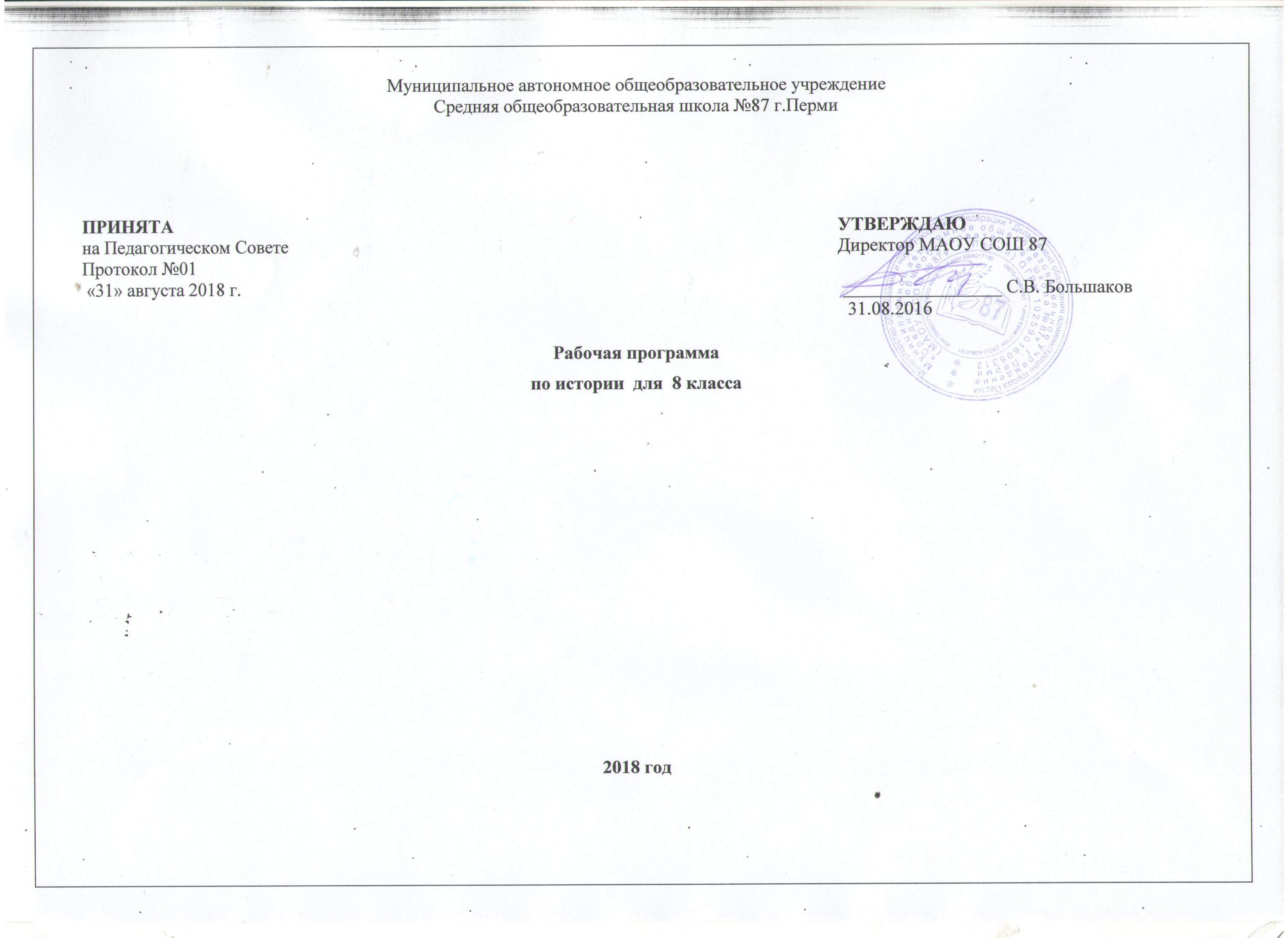                                                                                        Пояснительная запискаРабочая программа составлена на основании:А.В Торкунова  Программы для общеобразовательных учреждений. «История» (5-9 кл.). М., «Просвещение», 2015 г. Примерной программы основного общего образования по истории, . Федерального компонента Государственного Стандарта Общего образования, 2004 год.Авторской программы А.Я. Юдовской Л.М. Ванюшкина «Новая история 7-8 классы» М, «Просвещение» .Количество часов по рабочему плану: всего 68 час; 2 часа в неделю. Из них 28 часа отводится на изучение всеобщей истории, 40 часов  – на историю России.Цели программы:Формирование целостного представления об историческом развитии России и мира в XIX веке;Содействие воспитанию свободной и ответственной личности, ее социализации, познанию окружающей действительности, самопознанию и самореализации;Формирование ценностных ориентаций в ходе ознакомления с исторически сложившимися социальными нормами ценностями;Применение полученных  знаний и представлений в современной действительности.Задачи:Продолжить формирование открытого исторического мышления: умение видеть развитие общественных процессов (определять причины и прогнозировать следствия).Развивать нравственное самоопределение личности: умение оценивать свои и чужие поступки, опираясь на выращенную человечеством систему нравственных ценностей.Продолжить формирование гражданско-патриотического самоопределения личности: умение, опираясь на опыт предков, определить свою мировоззренческую, гражданскую позицию, соблюдение толерантности. В результате изучения истории ученик должен       знать/понимать: Основные термины: промышленный переворот, монополии, модернизация, буржуазия, реализм, колонии, консульство, марксизм, консерватизм,  радикал, монархия, аболиционизм, колония, гомстед, Мэйдзи, тайпины, рабы, олигархия, радикал, монархия,  аболиционизм, сегун, сипаи, резервация, амнистия, манифест  консерватизм флеши, ополчение, устав, экономический кризис цензура  жандармерия  канцелярия, товарно – денежные отношения ассигнации, классы; ростовщичество, социалистические учения, экспедиция, политический режим, нигилизм, правовое государство, террор, кредит, концессия, радикальный, политические требования, реакция. циркуляр, биржа, акция, мобилизация, сепаратный мир.  Хронологию изучаемого периода: основные даты событий, происходивших в  России и мире в XIX веке;Исторические факты;        Уметь:Использовать исторические факты, работу с фактами: характеризовать место, обстоятельства, участников, результаты важнейших исторических событий; Осуществлять работу с историческими источниками: читать историческую карту с опорой на легенду; проводить поиск необходимой информации в одном источнике Описывать (реконструкция): рассказывать (устно или письменно) об исторических  событиях, их участниках; характеризовать условия и образ жизни, занятия людей , на основе текста и иллюстраций учебника, дополнительной литературы, составлять описание. Умение изучать и систематизировать информацию из различных исторических и современных источников, раскрывая ее социальную принадлежность и познавательную ценность; Уметь  применять исторические знания для выявления и сохранения исторических и культурных памятников своей страны и мира.Понимать: содержание важнейших исторических событий на основе текста и иллюстративного материала учебника, роль человека в истории становления общества, и  в чем состояли цели и результаты деятельности государственных и общественных деятелей, представителей социальных и политических движений, науки и культуры.Ученик должен использовать приобретенные знания и умения в практической деятельности и повседневной жизни для:1. полноценного выполнения типичных для подростка социальных ролей;2. общей ориентации в актуальных общественных событиях и процессах;3. нравственной и правовой оценки конкретных поступков людей;4. реализации и защиты прав человека и гражданина, осознанного выполнения гражданских обязанностей5. первичного анализа и использования социальной информации;6. конспектирования текстовой информации и выделения главного;7. использования  дополнительных источников социальной информации (газет, журналов,  Интернет сети);Критерии и нормы оценки знаний,  умений и навыков учащихся  по истории Оценка устных ответов обучающихся по истории.Отметка «5» выставляется в том случае, если учащийся в полном объеме выполняет предъявленные задания и демонстрирует следующие знания и умения: 
• логично, развернуто излагать содержание вопроса, в котором продемонстрировано умение описать то или иное общественное явление или процесс; 
• сравнивать несколько социальных объектов, процессов (или несколько источников), выделяя их существенные признаки, закономерности развития; 
• делать вывод по вопросу и аргументировать его с теоретических позиций социальных наук; 
• сопоставлять различные точки зрения, выдвигать аргументы в обоснование собственной позиции и контраргументы по отношению к иным взглядам; 
• применять полученные знания при анализе конкретных ситуаций и планировать практические действия; 
• оценивать действия субъектов социальной жизни с точки зрения социальных норм, экономической рациональности; 
• раскрывать содержание основных обществоведческих терминов в контексте вопроса; Отметка «4» выставляется в том случае, если учащийся продемонстрировал предъявляемые требования такие же, как и к ответу на «отлично», но при ответе допустил неточности, не искажающие общего правильного смысла; 
• верно освятил тему вопроса, но не достаточно полно ее раскрыл; 
• продемонстрировал знание причинно-следственных связей, основных теоретических положений, но отдельные положения ответа не подтвердил фактами, не обосновал аргументами; 
• не смог самостоятельно дать необходимые поправки и дополнения; 
• дал определения прозвучавшим при ответе понятиям; 
• дал ответы на уточняющие вопросы. Отметка «3» выставляется в том случае, если учащийся 
• демонстрирует умение описывать то или иное общественное явление, объяснять его с помощью конкретных примеров; 
• делает элементарные выводы; 
• путается в терминах; 
• не может сравнить несколько социальных объектов или точек зрения; 
• не может аргументировать собственную позицию; 
• затрудняется в применении знаний на практике при решении конкретных ситуаций; 
• справляется с заданием лишь после наводящих вопросов. Отметка «2» выставляется в том случае, если учащийся или экзаменующийся 
• не увидел проблему, но не смог ее сформулировать; 
• не раскрыл проблему; 
• собственную точку зрения представил формально (высказал согласие или не согласие с автором); 
• Или информацию представил не в контексте задания 
• Или отказался отвечать. Оценка письменных  работ обучающихся по истории.Ответ оценивается отметкой «5», если учащийся в полном объеме выполнил предъявляемые задания: 
• осуществил поиск социальной и иной информации и извлек знания из источника по заданной теме; 
• сумел интерпретировать полученную информацию и представить ее в различных знаковых системах; 
• увидел и сформулировал главную мысль, идею текста; 
• сумел сравнить разные авторские позиции и назвать критерий сравнения; 
• представил собственную точку зрения (позицию, отношение) при ответах на вопросы текста; 
• аргументировал свою позицию с опорой на теоретический материал базового курса; 
• продемонстрировал базовые знания смежных предметных областей при ответах на вопросы текста (естествознание, искусство и т.д.); 
• предъявил письменную работу в соответствии с требованиями оформления (реферат, доклад, сообщение, конспект и т.д.) Отметка «4» выставляется в том случае, если учащийся 
• осуществил поиск социальной или иной информации и извлек знания из источника по заданной теме; 
• увидел и сформулировал идею, главную мысль текста; 
• при сравнении разных авторских позиций не назвал критерий сравнения; 
• представил собственную точку зрения (позицию, отношение) при ответе на вопросы текста; 
• аргументировал свою позицию с опорой на теоретические знания базового курса; 
• обнаружил затруднения в применении базовых знаний смежных предметных областей (естествознание, искусство и т.д.); 
• не сумел интерпретировать полученную информацию и представить ее в различных знаковых системах; 
• в оформлении работы допустил неточности. Отметка «3» выставляется в том случае, если учащийся 
• не смог осуществил поиск социальной информации и извлечь необходимый объем знаний по заданной теме; 
• почувствовал основную идею, тему текста, но не смог ее сформулировать; 
• попытался сравнить источники информации, но не сумел их классифицировать; 
• представил собственную точку зрения (позицию, отношение) при ответе на вопросы и задания текста; 
• не выполнил более трети требований к оформлению работы в полном объеме. Отметка «2» выставляется в том случае, если учащийся 
• выполнил менее одной четвертой части предлагаемых заданий; 
• не смог определить основную идею, мысль текста; 
• не раскрыл проблему; собственную точку зрения представил формально (высказал согласие или не согласие с мнением автора) 
• аргументация отсутствует; 
• или информация дана не в контексте задания. .Нормы работы с историческим источником Отметка «5» выставляется в том случае, если учащийся 
• установил тип источника и время (дату) его появления; извлек из источника историческую информацию, на основе которой сформулировал и раскрыл поднятую в тексте проблему; 
• сопоставил факты нескольких исторических источников; 
• применил контекстные знания и базовые знания смежных предметных областей (география, искусство и т.д.) для объяснения содержания исторического источника; 
• дал теоретическое обоснование информации источника и прокомментировал ее с использованием научной терминологии; 
• привел собственную точку зрения на рассматриваемую проблему; 
• аргументировал свою позицию с опорой на исторические факты и собственный жизненный опыт. Отметка «4» выставляется в том случае, если учащийся или экзаменующийся 
• определил тип источника и историческую эпоху его появления; 
• извлек из источника историческую информацию, на основе которой обозначил и пояснил поднятую в тексте проблему; 
• сопоставил факты нескольких исторических источников; 
• применил контекстные знания для объяснения содержания исторического источника; 
• прокомментировал информацию источника с использованием научной терминологии; 
• привел собственную точку зрения на рассматриваемую проблему, но затруднился с аргументацией свою позиции. Отметка «3» выставляется в том случае, если учащийся 
• не узнал тип источника, но указал примерное время его появления; 
• на основе информации источника увидел проблему, но не смог ее сформулировать; 
• попытался раскрыть проблему, пользуясь общими рассуждениями при слабой опоре на информацию источника; 
• не сформулировал собственную точку зрения (позицию, отношение) при ответе на вопросы и задания к тексту источника. Отметка «2» выставляется в том случае, если учащийся или экзаменующийся 
• не указал тип источника, но сделал попытку ответить на поставленные вопросы; 
• не увидел проблему и не смог ее сформулировать; 
• пересказал текст источника без его комментирования; 
• или дал ответ не в контексте задания. Нормы оценок при работе с картойОтметка «5» выставляется в том случае, если учащийся 
• читает легенду карты; 
• правильно описывает расположение стран (государств), используя соответствующую терминологию; 
• раскрывает сущность исторических процессов и явлений (войн, революций и пр.), пользуясь языком карты; 
• правильно и в полном объеме выполняет задания по контурной карте. Отметка «4» выставляется в том случае, если учащийся 
• допускает неточности при чтении легенды карты; 
• описывает расположение стран (государств), искажая или не в полном объеме используя картографические термины; 
• затрудняется в применении карты при анализе сущности исторических процессов и явлений; 
• не в полном объеме выполняет задания по контурной карте. Отметка «3» выставляется в том случае, если учащийся или экзаменующийся 
• допускает ошибки при чтении легенды карты, искажающие смысл исторической информации; 
• не соотносит историческую информацию с картой; 
• не может обозначить изучаемые исторические объекты (явления) на контурной карте. Отметка «2» выставляется в том случае, если учащийся или экзаменующийся 
• не умеет читать легенду карты; 
• не распознает историческую информацию, представленную на карте; 
• отказался работать с контурной картой. Нормы оценок учащихся за устный ответ Отметка «5» выставляется в том случае, если учащийся в полном объеме выполняет предъявленные задания и демонстрирует следующие знания и умения: 
• логично, развернуто излагать содержание вопроса, в котором продемонстрировано умение описать то или иное общественное явление или процесс; 
• сравнивать несколько социальных объектов, процессов (или несколько источников), выделяя их существенные признаки, закономерности развития; 
• делать вывод по вопросу и аргументировать его с теоретических позиций социальных наук; 
• сопоставлять различные точки зрения, выдвигать аргументы в обоснование собственной позиции и контраргументы по отношению к иным взглядам; 
• применять полученные знания при анализе конкретных ситуаций и планировать практические действия; 
• оценивать действия субъектов социальной жизни с точки зрения социальных норм, экономической рациональности; 
• раскрывать содержание основных обществоведческих терминов в контексте вопроса; Отметка «4» выставляется в том случае, если учащийся продемонстрировал предъявляемые требования такие же, как и к ответу на «отлично», но при ответе допустил неточности, не искажающие общего правильного смысла; 
• верно освятил тему вопроса, но не достаточно полно ее раскрыл; 
• продемонстрировал знание причинно-следственных связей, основных теоретических положений, но отдельные положения ответа не подтвердил фактами, не обосновал аргументами; 
• не смог самостоятельно дать необходимые поправки и дополнения; 
• дал определения прозвучавшим при ответе понятиям; 
• дал ответы на уточняющие вопросы. Отметка «3» выставляется в том случае, если учащийся 
• демонстрирует умение описывать то или иное общественное явление, объяснять его с помощью конкретных примеров; 
• делает элементарные выводы; 
• путается в терминах; 
• не может сравнить несколько социальных объектов или точек зрения; 
• не может аргументировать собственную позицию; 
• затрудняется в применении знаний на практике при решении конкретных ситуаций; 
• справляется с заданием лишь после наводящих вопросов. Отметка «2» выставляется в том случае, если учащийся или экзаменующийся 
• не увидел проблему, но не смог ее сформулировать; 
• не раскрыл проблему; 
• собственную точку зрения представил формально (высказал согласие или не согласие с автором); 
• Или информацию представил не в контексте задания 
• Или отказался отвечать. Критерии оценки выполнения письменных заданий (решение задач)Критерии и нормы оценки знаний,  умений и навыков учащихся  по истории учащихся ОВЗОценка письменных  работ обучающихся по истории.Ответ оценивается отметкой «5», если учащийся в полном объеме выполнил предъявляемые задания: 
• осуществил поиск социальной и иной информации и извлек знания из источника по заданной теме; 
• сумел интерпретировать полученную информацию и представить ее в различных знаковых системах; 
• увидел и сформулировал главную мысль, идею текста; 
• сумел сравнить разные авторские позиции и назвать критерий сравнения; 
• представил собственную точку зрения (позицию, отношение) при ответах на вопросы текста; 
• продемонстрировал базовые знания смежных предметных областей при ответах на вопросы текста (естествознание, искусство и т.д.); 
Отметка «4» выставляется в том случае, если учащийся 
• осуществил поиск социальной или иной информации и извлек знания из источника по заданной теме; 
• увидел и сформулировал идею, главную мысль текста; 
• при сравнении разных авторских позиций не назвал критерий сравнения; 
• представил собственную точку зрения (позицию, отношение) при ответе на вопросы текста; 
• обнаружил затруднения в применении базовых знаний смежных предметных областей (естествознание, искусство и т.д.); Отметка «3» выставляется в том случае, если учащийся 
• не смог осуществил поиск социальной информации и извлечь необходимый объем знаний по заданной теме; 
• попытался сравнить источники информации, но не сумел их классифицировать; 
• не выполнил более трети требований к оформлению работы в полном объеме. Отметка «2» выставляется в том случае, если учащийся 
• выполнил менее одной четвертой части предлагаемых заданий; 
• не раскрыл проблему; ответ не соответствует заданным требованиям.Оценка устных ответов обучающихся по истории для ОВЗОтвет оценивается отметкой «5», если: Ответ полный, правильный, отражающий основной материал курса, допускаются неточности. Правильно раскрыто содержание    понятий права, ответ    самостоятельный, с опорой на ранее приобретённые знания. Владеет картой.Отметка 4: Ответ удовлетворяет ранее названным требованиям, есть неточности в изложении понятий права, легко исправляемые по дополнительным вопросам учителя. Владеет картой при помощи учителя.Отметка 3:  Ответ правильный, ученик в основном понимает материал, но нечётко определяет понятия права, затрудняется в самостоятельном объяснении, непоследовательно излагает материал.Отметка «2» Ответ не соответствует требованиям, характерным для учеников ОВЗ.      Или отказался отвечать. Нормы оценок работы с картой для ОВЗ Отметка «5» выставляется в том случае, если учащийся 

• правильно описывает расположение стран (государств), используя соответствующую терминологию; 
• раскрывает сущность исторических процессов и явлений (войн, революций и пр.), пользуясь языком карты; 
• правильно и в полном объеме выполняет задания по контурной карте. Отметка «4» выставляется в том случае, если учащийся 
• допускает неточности при чтении легенды карты; 
• затрудняется в применении карты при анализе сущности исторических процессов и явлений; 
• не в полном объеме выполняет задания по контурной карте. Отметка «3» выставляется в том случае, если учащийся или экзаменующийся 
• допускает ошибки при чтении легенды карты, искажающие смысл исторической информации; 
• не соотносит историческую информацию с картой; 
• не может обозначить изучаемые исторические объекты (явления) на контурной карте. Отметка «2» выставляется в том случае, если учащийся или экзаменующийся 

• не распознает историческую информацию, представленную на карте; 
• отказался работать с контурной картой.                                                                                 Учебно-методическое обеспечение                         Список литературы для учителя:Юдовская А.Я. «Всеобщая история. История Нового времени 1800-1913. 8 класс» М.: Просвещение, . Арсентьев Н.М. «История России XVI - XVII» М, «Просвещение», 2018Соловьев К.А «Поурочные разработки по новой истории 8 класс» М, «Вако» .Юдовская А.Я., Баранов П.А., Ванюшкина Л.М. «Новая история. 1500-1800» 7  класс, М., «Просвещение»; 2010г.                     Цифровые образовательные ресурсы:1. Примерные программы по учебным предметам. История - http://standart.edu.ru      http://www.ihtik.libru/encycl/index.html — Энциклопедии, словари, справочники.2. Единая коллекция цифровых образовательных ресурсов// http://school-collection.edu.ru 3. Федеральный портал школьных цифровых образовательных ресурсов // http://fcior.edu.ru/                                     Список литературы для ученикаЮдовская А.Я. «Всеобщая история. История Нового времени 1800-1813. 8 класс» М.: Просвещение, .       2.Арсентьев Н.М. «История России XVI - XVII» М, «Просвещение», 2018.3. Юдовская А.Я., Баранов П.А., Ванюшкина Л.М. «Новая история. 1500-1800» 7  класс, М., «Просвещение»; 2010г.                               Оценочные материалы:Симонова Е.В.. Тесты по истории России: 8 класс. Максимов Ю.И. «Тесты по истории нового времени к учебнику А.Я.Юдовской «История нового времени».                                                  Учебно-тематический план по истории нового времени  8 класс.                                                                                                  28 ч.                                                 Учебно-тематический план по истории России  8 класс.                                                                                             40 ч.
Баллы
Коммуникативные задачи
Языковые средства
14-15
Полная реализация коммуникативных задач
Связный текст, адекватное применение лексико-грамматических средств, их широкий диапазон. Языковые ошибки не существенны. Корректное применение формул письменной речи.
11-13
Все коммуникативные задачи реализованы с незначительными отклонениями. Проявлены навыки самостоятельности письма.
Достаточно связный, естественный текст, восприятие которого может быть затруднено некорректным применением (или отсутствием) связующих элементов. Применяются сложные синтаксические конструкции, но их виды не отличаются разнообразием.
8-10
Реализованы практически все коммуникативные задачи, но реализация их предельно упрощена. 
В текстах есть грубые грамматические или лексические ошибки, искажающие смысл предложений, но их количество не велико (не более 3). Структурный и лексический диапазоны заметно ограничены, связность текста нарушена, есть некоторые нарушения, связанные с нормами оформления письменной речи.
6-7
Коммуникативные задачи в целом реализованы, поскольку понятен общий смысл текста.
Недостаточно корректный контроль за структурой предложений, большое количество грубых лексико-грамматических ошибок. Восприятие текста затруднено.
3-5
Отмечаются, частично успешные, попытки реализации коммуникативных задач, но понимание текста затруднено многочисленными грубыми ошибками. 
Текст трудно воспринимается из-за частых лексико-грамматических ошибок, упрощенной конструкции предложений, не соблюдения правил пунктуации, ведущей к несогласованности текста.
0-2
Несоответствие содержания поставленным задачам
Текст практически «не читаем», набор отдельных фраз и предложений с большим количеством ошибок.  № п/пТема урокаКоличество часовФорма организации учебной деятельности.Материально – технические условия1.Тема 1. «Век Просвещения»    1ч.Лекция, практикум12.Тема 2.                 «Художественная культура эпохи Просвещения»     1ч.Работа с презентациями по теме: «Деятели эпохи Просвещения».Интерактивная доска.3.Тема 3. «Промышленный переворот в Англии»    1 ч.Лекция, практикум4.Тема 4. «Английские колонии»    1 ч.Лекция, практикум5.Тема 5. «Причины и начало Великой французской революции»    1 ч.Лекция, практикум6.Тема 6. «Великая французская революция»    1 ч.Лекция, практикумГлава IV «Латинская Америка»    1 ч.Лекция, практикум7Тема 1. «Складывание латиноамериканского общества»    1 ч.Лекция, практикумГлава V «Традиционные общества Востока»     3 ч.Игра «Исторические портреты» по теме.8-9.Тема 1. «Государства Востока»     2 ч.Лекция, практикумИнтерактивная доска.10.Тема 2. «Начало европейской колонизации»     1 ч.Лекция, практикум11-12Тема 1. «Индустриальная революция»2 чЛекция, практикумИнтерактивная доска.13-14Тема 2. «Индустриальное общество»2 чЛекция, практикумИнтерактивная доска.15Тема 3. «Человек в изменившемся мире»1 ч.Лекция, практикумИнтерактивная доска.16Контрольная работа за триместр      1 чII триместр        24 ч.17Тема 4. «Научная картина мира»1 чЛекция, практикумИнтерактивная доска.18Тема 5. «Художественные искания»1 чЛекция, практикумИнтерактивная доска.19Тема 6. «Искусство XIX века»     1Лекция, практикум20-21Тема 7-8. «Либералы. Консерваторы. Социалисты»     2Лекция, практикум22-23Тема 1-2. «Консульство и образование империи Наполеона»     2Лекция, практикум24-25Тема 3. «Разгром империи Наполеона»     2Лекция, практикум26-27Тема 4. «Англия: путь к процветанию»     2Лекция, практикум28Итоговое занятие по курсу новой истории      1зачет№ п/пТема урокаКоличество часовФорма организации учебной деятельности.Материально – технические условия1.У истоков Российской модернизации       1чЛекция, беседаИнтерактивная доска2.Россия и Европа на рубеже веков1чЛекция, беседа3.Предпосылки Петровских реформ1чЛекция, беседа4-5.Начало правления Петра Первого2чЛекция, беседа5-6.Северная война 2 чЛекция, беседа7-8.Реформы управления Петра Первого2чЛекция, беседаИнтерактивная доска9-10.Экономическая политика Петра Первого2чЛекция, беседа11-12.Российское общество в Петровскую эпоху2чЛекция, беседаИнтерактивная доска13.Контрольная работа за триместр1 чIII триместр24 ч.14.Церковная реформа1чЛекция, беседа15.Значение Петровских преобразований              1чЛекция, беседа16-17.Эпоха дворцовых переворотов               2чЛекция, беседаИнтерактивная доска18.Внутренняя политика в период дворцовых переворотов1 чЛекция, беседа19.Внешняя политика в период дворцовых переворотов1 чЛекция, беседаИнтерактивная доска20.Национальная и религиозная политика1 чЛекция, беседаИнтерактивная доска21.Россия в системе международных отношений1 чЛекция, беседаИнтерактивная доска22.Внутренняя политика Екатерины Второй1 чЛекция, беседа23.Экономическое развитие при Екатерине Второй1 чЛекция, беседа24.Социальная структура общества1 чЛекция, беседа25-26.Крестьянская война Пугачева        2 чЛекция, беседа27.Народы России. Национальная политика.1 чЛекция, беседа28.Внутренняя политика Екатерины Второй1 чЛекция, беседа29-30.Внешняя политика Екатерины Второй2чЛекция, беседа31.Начало освоения Новороссийска и Крыма             1 чЛекция, беседа32.Внутренняя политика Павла Первого             1 чЛекция, беседа33.Внешняя политика Павла Первого              1 чЛекция, беседа34.Общественная мысль. Публицистика, литература в XVIII веке2 чЛекция, беседа35.Образование в России1 чЛекция, беседа36.Российская наука и техника в XVIII веке1 чЛекция, беседа37.Русская архитектура в XVIII веке1чЛекция, беседа38.Живопись и скульптура1 ч.Лекция, беседа39.Перемены в повседневной жизни сословий России1 чЛекция, беседа40.Итоговая контрольная работа1 ч